TRANSFERENCIA ou ALTERAÇÃOAo Sr. Presidente Ricardo Zimmer.Eu, , inscrito nesta federação sob numero de registro  responsável pela academia/associação   Solicito:TRANSFERENCIA DE ACADEMIA/ASSOCIAÇÃOTRANSFERENCIA DE MESTREALTERAÇÃO DE PLANO DE FILIAÇÃO PARA: PLENA	 VINCULADA	 LICENCIADA DESFILIAÇÃO DE ACADEMIA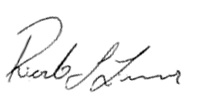 Transferente	Transferido
Presidente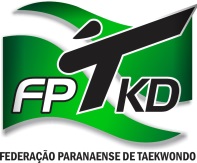 FEDERAÇÃO PARANAENSE DE TAEKWONDO
Fundada em 29 de abril de 1986
Filiada à Confederação Brasileira de Taekwondo
CNPJ: 80.064.116-0001/23